                                                  Муниципальное бюджетное учреждениеПерсиановского сельского поселения«ЦЕНТР КУЛЬТУРНОГО РАЗВИТИЯ»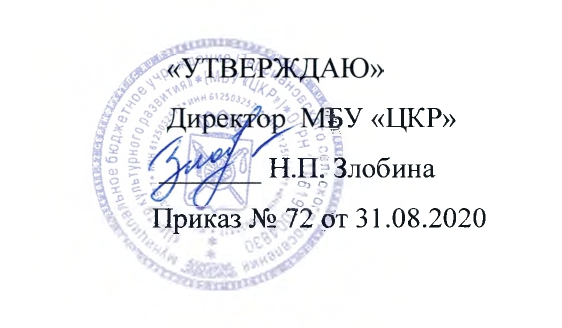 ПРОГРАММА КРУЖКА «Авиамоделирование»Руководитель клубного формирования:Костик Сергей Дмитриевич                                                                                                                                          Срок реализации :1 год п. Персиановский2019 -2020 годПОЯСНИТЕЛЬНАЯ     ЗАПИСКА      Авторская программа кружков авиамоделирования составлена на основе многолетнего опыта занятиями авиамоделизмом с учётом возрастных и психологических особенностей подрастающего поколения, имеющейся материальной базы, оборудования, имеющейся мастерской.     Настоящая программа оригинальна тем, что объединяет в себе обучение ребят построению различных самолётов, чтобы каждый мог выбрать свою направленность на занятиях авиамоделизмом и   подготовку спортсменов-авиамоделистов.  Данная программа носит личностно-ориентированный характер и составлена так, чтобы каждый обучающийся имел возможность выбрать конкретный объект работы, наиболее интересный и приемлемый для него.Данная программа рассчитана на один год обучения детей от 14 до 18 лет.Обучение проводится с учётом индивидуальных способностей детей, их уровня знаний и умений. На программу первого года обучения отводится 148 часов (занятия 3 раза в неделю по 2 часа), на второй и последующие годы – 216 часов (3 раза в неделю по 2 часа). Количество обучающихся в кружке для 1 года – 12 человек, второго и последующего – 8-10 человек.     Постройка летающих моделей – первый шаг в «большую  авиацию». Но дети становятся на него задолго до того, как перед ними возникает вопрос о будущей профессии. Для них это, прежде всего, увлекательная игра. Вряд ли моделизм так бы интересовал детей едва ли не с дошкольного возраста потому, что он дает возможность практически познакомиться с элементами авиационной техники, с физическими основами полета. Эти цели понятны взрослым, понятны и старшеклассникам, а детей привлекает не столько познавательная, сколько игровая сторона авиамоделизма, возможность сделать своими руками модель, летающую «совсем как настоящий самолет», запускать ее, то есть играть в авиацию. Не будет преувеличением утверждение о том, что подросток, запустивший в воздух модель самолета, мысленно управляет ею, вернее – настоящим самолетом.     Модель самолёта – это самолёт в миниатюре со всеми его свойствами, с его аэродинамикой, прочностью, конструкцией. Чтобы построить летающую модель, нужны определённые навыки и знания.     В кружках авиамоделирования увлеченно строят модели ребята разного возраста. Модели самолетов изготавливаются от простейших, с применением бумаги и картона, до самых сложных с двигателями. Занимаясь авиамоделированием, школьники приобретают знания по математике, физике, черчению, географии, метеорологии. Ребята учатся работать различными инструментами, что обязательно пригодиться в жизни. Не один знаменитый летчик свой путь начинал с занятий в  авиамодельном кружке. Из рядов юных авиамоделистов вышло много талантливых конструкторов и ученых, выдающихся летчиков и космонавтов.     Авиамоделизм – это синтез спорта и технического творчества, возможно для кого-то - это путь в профессию.          Цель программы: создание условий для индивидуального развития творческого потенциала обучающихся через занятия авиамоделированием.Задачи:Образовательные:- развитие технического мышления;- формирование знаний в области аэродинамики;- обучение детей использованию в речи правильной технической терминологии, технических понятий и сведений;- формирование навыков работы с инструментами и приспособлениями при обработке различных материалов;- формирование умения самостоятельно решать вопросы конструирования и изготовления авиамоделей;- мотивация отношения к обучению как важному и необходимому для личности и общества делу.Развивающие:- развитие творческого мышления;- развитие умений умственного труда (запоминать, анализировать, оценивать и т.д.).      Воспитательные:- воспитание настойчивости в преодолении трудностей, достижении поставленных задач;- воспитание аккуратности, дисциплинированности, ответственности за порученное дело;- приобщение к нормам социальной жизнедеятельности;- воспитание патриотизма;Кружки  первого и второго годов обучения охватывает круг первоначальных знаний и навыков, необходимых для работы по изготовлению и запуску несложных летающих моделей. На занятиях дети знакомятся с первоначальными сведениями по теории полёта, истории авиации, приобретают трудовые умения.     На третьем году обучения работа расширяет знания по авиационной и модельной технике, по основам аэродинамики и методике проведения несложных технических расчётов.Основные методы проведения занятий в кружке – практическая работа и соревнования. Ребята закрепляют и углубляют теоретические знания, формируют соответствующие навыки, упражняются в запуске моделей, учатся управлять ими, соревнуются между собой.Практическая работа в течение всего курса состоит из следующих  основных этапов:Изготовление чертежей, шаблонов, приспособлений.Подбор инструментов и оборудования.Заготовка и первоначальная обработка материалов.Изготовление моделей по индивидуальным планам.Отделка моделей.Регулировка и пробные запуски.Устранение выявленных недостатков.Соревнования по изготовленным моделям.На начальном этапе преобладает репродуктивный метод, который применяется для изготовления  моделей. Изложение теоретического материала и все пояснения даются как одновременно всем членам группы, так и индивидуально. В дальнейшем основным методом становится научно-познавательный метод. При проведении занятий используется также метод консультаций и работы с технической, справочной литературой, пособиями.Тематическое распределение часов 1-й год обученияМетодические рекомендации     Как уже было сказано выше, основной метод проведения занятий в кружке – практическая работа, и ребята всегда справляются с ней, если их ознакомить с порядком её выполнения. Теоретические же сведения подаются обучающимся в форме позн000авательных бесед небольшой продолжительности (15-20 минут). В процессе таких бесед происходит пополнение словарного запаса ребят специальной терминологией.Иногда теоретическую работу с кружковцами лучше ограничить пояснениями по ходу процесса. Чтобы интерес к теории был устойчивым и глубоким, необходимо развивать его исподволь, постепенно, излагая теоретический материал по мере необходимости применения его на практике.В работе с начинающими моделистами упор следует делать на освоение и отработку основных технологических приёмов изготовления моделей и практических навыков в их регулировке и запуске.     Особое место в программе отводится авиамодельным соревнованиям. Это итог длительной работы каждого моделиста. На соревнованиях проверяется не только качество модели, но и умение использовать все свои знания и силы для достижения успеха. А этому предшествуют учеба и тренировки.     Перед каждым запуском необходимо осмотреть модель, проверить надежность и прочность крепления деталей. Грамотно устранить дефекты полета.Материалы, специальное оборудование, инструменты и станочное оборудование, необходимое для реализации программы авиамодельного кружка.Материалы:Древесина: рейки, пластины, бруски различного сечения из сосны, липы, бальзы, граба; фанера строительная толщиной 3; 4; 6; 8; 10; 12 мм; авиационная древесина толщиной 1; 1,5; 2 мм.Пенопласт: строительный 50 мм, потолочные панели 3-4 мм.Картон цветной, бумага цветная, бумага папиросная, микалентная.Плёнки: лавсановая плёнка, термоплёнка разных цветов.Металлы: листовая жесть 0,3 мм; дюралюминий 1;1,5;2 мм; свинец; проволока ОВС  диаметр 0,3; 0,8; 1; 1,5; 2; 2,5; 3 мм.Клеи: ПВА, «Монолит», БФ, эпоксидная смола.Краски: DYOLUX разных цветов, растворитель.Резина для двигателей.Специальное оборудование:Двигатели авиамодельные с объёмом 1,5; 2,5; 3,5 кубических см.Радиоаппаратура авиамодельная FLASH – 4,  FOCUS- 4.Топливо для авиамодельных двигателей.Инструменты:Авиамодельные ножи, стамески.Лобзики с пилками, пила по дереву, пила по металлу.Рубанок большой, рубанок маленький.Молотки: большой, средний, маленький.Напильники: плоский, квадратный, полукруглый, круглый, треугольный; набор надфилей.Дрель (коловорот), ручные тиски, набор свёрл 0,8-10 мм.Линейки, карандаши, ластики.Пассатижи, круглогубцы, длинногубцы, бокорезы, тиски, прищепки.Наждачная бумага разной зернистости.Отвёртки: плоские, крестообразные.Штангенциркуль, микрометр.Паяльник с паяльными принадлежностями.Утюг        Станочное оборудование и приспособления:Циркулярная пила.Сверлильный станок.Точило.Токарный станок.Компрессор с краскопультом (аэрограф).Терморезак.Список  литературы:Для руководителя кружка: Голубев Ю.А., Юному авиамоделисту . – М.: Просвещение, 1979Ермаков А.М., Простейшие авиамодели. – М.: Просвещение, 1989Журналы: «Моделист-конструктор», «Юный техник», «Крылья Родины», «Моделяр».Никитин Г.А., Баканов Е.А., Основы авиации. – М., 1984Смирнов Э.П., Как сконструировать и построить летающую модель. – М.: Просвещение, 1973Шавров В.Б., История конструкций самолётов. – М., 1985Для детей:Арлазоров М.С., Конструкторы. – М.: Просвещение, 1989Гаевский О.К., Авиамоделирование. – М.: Просвещение, 1964Журналы: «Моделист-конструктор», «Юный техник», «Крылья Родины», «Моделяр».Пантюхин С.П., Воздушные змеи. – М., 1985Яковлев А.С., Советские самолеты. – М.: Просвещение, 1975№ п/пТемаКоличество часовДатаПримечаниевсего1.Вводное занятие. Начальные сведения о воздухе  219.092.Простейшие летающие модели 224.093.Изготовление летающих бумажных изделий 226.094.Соревнования по моделям парашютов.228.095.История создания воздушных змеев201.106.Техника безопасности при запуске змеев. Постройка плоского «русского змея»203.107.Постройка плоского, коробчатого, ромбического змея205.108.Постройка плоского, коробчатого, ромбического змея208.109.Обтяжка моделей змеев210.1010.Крепление уздечки к модели воздушного змея 212.1012.Крепление уздечки к модели воздушного змея 215.1013.Запуск моделей воздушных змеев217.1014.Соревнования по моделям воздушных змеев.219.1015.История создания планера. Виды подъемных сил: аэродинамическая, аэростатическая, реактивная222.1016.Развитие дельтапланеризма 224.1017.Способы запуска планеров, подбор материала для постройки схематической модели планера226.1018.Вычерчивание рабочих  чертежей в натуральную величину229.1019.Вычерчивание рабочих  чертежей в натуральную величину231.1020.Изготовление планера 202.1121.Изготовление планера 205.1122.Изготовление первюр и заготовок крыла207.1123. Изготовление первюр и заготовок крыла209.1124.Сборка стабилизатора киля.212.1125.Обтяжка  поверхностей крыла, стабилизатора киля214.1126.Обтяжка  поверхностей крыла, стабилизатора киля216.1127.Установка съемных деталей219.1128.Определение центра тяжести  и регулировка221.1129.Начальные сведения о силе, действующей на планер в полете.Дальность планирования, скорость снижения223.1130.Запуск модели226.11 31.Парение планера. Влияние геометрических форм модели на качество полета228.1132.Проведение соревнований230.1133.Планер «Полёт»  – летательный аппарат.203.1234.Соревнования по моделям «Полёт».205.1235.Самолёт-планер «Октябрёнок» с мотором207.1236.Самолёт-планер «Октябрёнок» с мотором210.1237.Вертолёт – «Стрекоза», взлетающий вертикально.212.1238.Соревнования по моделям «Стрекоза».214.1239.Схематическая модель планера.217.1240. ДВС: «Шериф»»Лягушка»      219.1241.Радиоуправляемые модели.221.1242.Спортивные классы.224.1243. Заготовка и обработка материалов для изготовления радиосамолета226.1244.Заготовка и обработка материалов для изготовления радиосамолета228.1245.Изготовление шаблонов крыла231.1246.Изготовление шаблонов крыла209.0147.Изготовление нервюр крыла211.0148.Изготовление нервюр крыла214.0149.Изготовление продольного набора крыла216.0150.Изготовление продольного набора крыла218.0151.Сборка крыла221.01 52.Сборка крыла223.0153.Изготовление и установка законцовок225.0154.Обработка крыла228.0155.Изготовление элеронов, навесов230.0156.Установка элеронов201.0257.Обтяжка крыла204.0258.Изготовление стабилизатора206.0259.Обработка стабилизатора208.0260.Изготовление килялно211.0261.Обработка киля213.0262.Изготовление рулей высоты, поворота215.0263.Изготовление рулей высоты, поворота218.02 64.Изготовление навесов, установка рулей220.0265.Изготовление и установка  кабанчиков рулей222.0266.Изготовление шпангоутов  фюзеляжа225.0267.Изготовление продольного  набора фюзеляжа227.0268. Изготовление продольного  набора фюзеляжа	229.0269.Сборка фюзеляжа203.0370.Обработка фюзеляжа205.0371.Установка хвостового оперения207.0372.Обтяжка фюзеляжа и хвостового оперения210.0373.Изготовление стоек шасси, колес212.0374.Установка шасси на модель214.0375.Установка двигателя , бака, Бортового оборудования217.0376.Центровка модели. Регулировка органов управления219.0377.Изучение упрощенного пилотажного комплекса221.0378.Тренировочные полеты224.0379.Тренировочные полеты226.0380.Тренировочные полеты228.0381.Центровка модели. Регулировка органов управления231.0382.Изучение упрощенного пилотажного комплекса202.0483.Тренировочные полеты204.0484.Тренировочные полеты207.0485.Тренировочные полеты209.0486.Пилотажный радиосамолет с ДВС211.0487.Подбор винтомоторной группы для пилотажной модели214.0488.Подбор винтомоторной группы для пилотажной модели216.0489.Заготовка и обработка материалов для изготовления  пилотажной модели218.0490.Заготовка и обработка материалов для изготовления  пилотажной модели221.0491. Изготовление шаблонов крыла  223.0492.Изготовление нервюр крыла225.0493.Изготовление продольного набора крыла228.0495.Сборка крыла230.0496.Сборка крыла207.0597.Обработка крыла212.0598.Изготовление элеронов, навесов214.0599.Установка элеронов216.05100.Установка элеронов219.05101.Обтяжка крыла221.05102.Обтяжка крыла223.05103.Изготовление стабилизатора226.05104.Обтяжка стабилизатора228.05105.Изготовление киля230.05106.Обтяжка киля202.06107.Изготовление рулей высоты и поворота204.05108.Изготовление рулей высоты и поворота206.06109.Изготовление навесов, установка рулей209.06 110.Изготовление навесов, установка рулей211.06111.Изготовление навесов, установка рулей213.06112.Сборка модели. Наладка органов  управления216.06113.Изготовление и установка кабанчиков рулей218.06114.Изготовление и установка кабанчиков рулей220.06115.Изготовление шпангоутов фюзеляжа223.06116.Изготовление продольного набора фюзеляжа225.06117.Изготовление продольного набора фюзеляжаСборка фюзеляжа227.06118.Сборка фюзеляжа230.06119.Сборка фюзеляжа202.07120.Обработка фюзеляжа204.07121.Установка хвостового оперения207.07122.Обтяжка  фюзеляжа и хвостового оперения                     209.07123.Изготовление тяг управления,  установка211.07124.Изготовление тяг управления,  установка214.07125.Изготовление тяг управления,  установка216.07126.Изготовление стоек шасси,  установка колес218.07127.Изготовление стоек шасси,  установка колес221.07128.Установка на модель шасси,  бортового оборудования223.07129.Установка на модель шасси,  бортового оборудования225.07130.Установка на модель  двигателя, бака228.07131.Установка на модель  двигателя, бака230.07132.Сборка модели, центровка. Наладка органов  управления201.08133.Сборка модели, центровка. Наладка органов управления   204.08134.Изучение пилотажного   комплекса206.08135.Изучение пилотажного   комплекса208.08136.Отработка полета радиопилотажки на симуляторе211.08137.Тренировочные полеты, отработка отдельных фигур пилотажа        213.08138. Тренировочные полеты, отработка отдельных фигур пилотажа                      215.08139. Тренировочные полеты, отработка отдельных фигур пилотажа                        218.08140.Устранение выявленных недостатков, корректировка органов управления220.08.141.Тренировочные полеты. Отработка пилотажного комплекса222.08142.Устранение выявленных недостатков, корректировка органов управления225.08143.Устранение выявленных недостатков, корректировка органов управления227.08144.Заключительная подготовка моделей к соревнованиям218.08145.Заключительная подготовка моделей к соревнованиям220.08.146.Соревнования по   радиопилотажу222.08147.Соревнования по   радиопилотажу		225.08148.Заключительное занятие227.08ВСЕГО:148